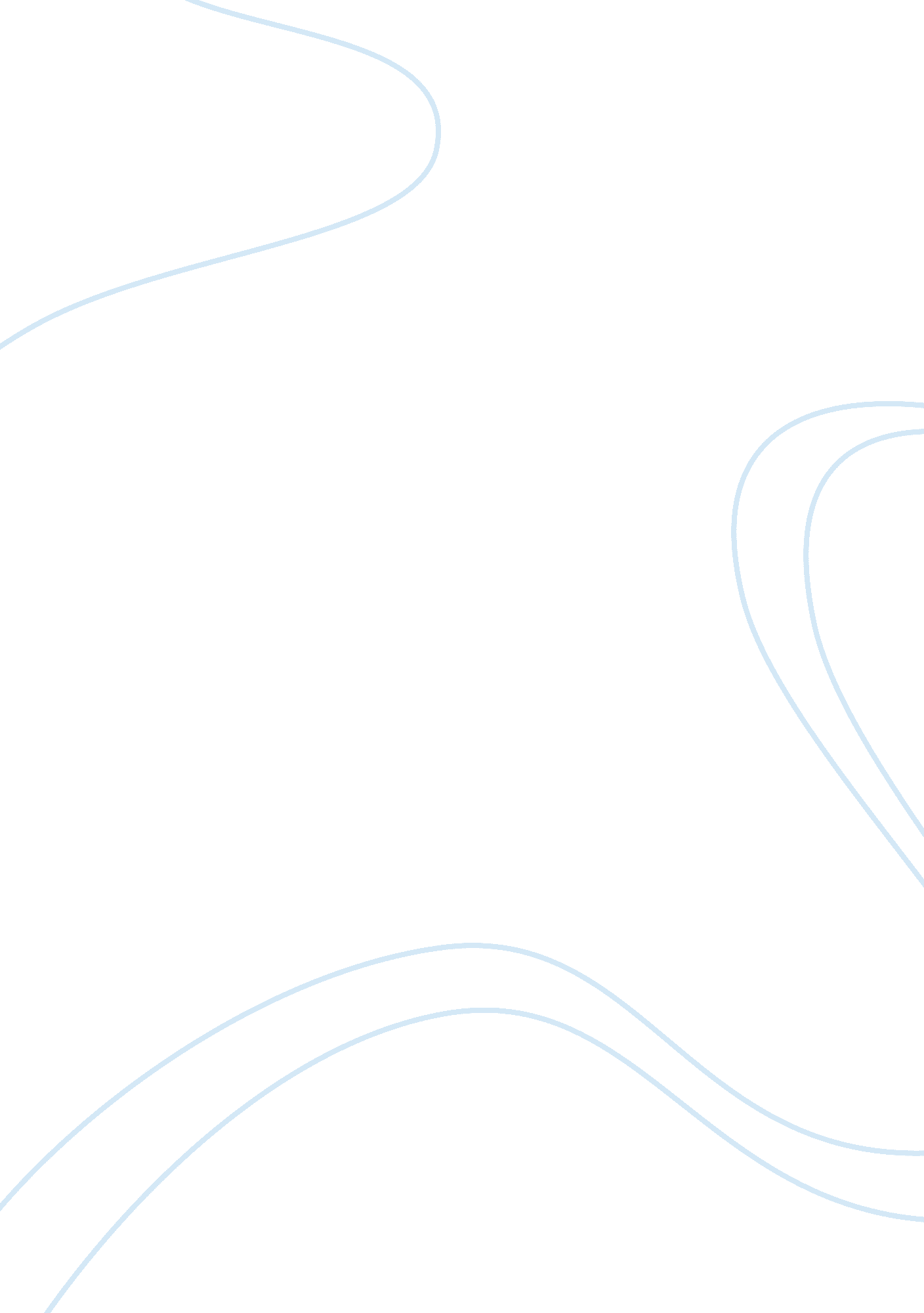 The mind of walt disney admission essayTechnology, Development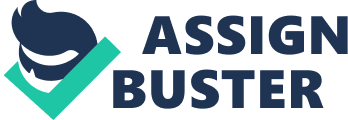 Rumor has it that Walt Disney had his body cryogenically frozen after his death from cancer in 1966, and that his remains are in a chamber below Disneyland, waiting for the day that he can be revived. This is probably an urban legend since his family and estate insisted that his body was cremated after a private funeral service, but the story has persisted because Disney was always interested in the most cutting edge technology. If his consciousness were to be revived today and placed into another body, he would almost certainly be interested in all the latest developments in computer graphics and animation, which his company continued to develop in the decades after his death. 
Even by the standards of the 1920s and 1930s, Disney was the world leader in the cartoon and animation methods of that time, and was the first to make full-length animated feature films with far larger budgets than had ever been spent on cartoons prior to that time. Epcot Center was one of his ideas for using the latest technology in mass entertainment, and his museum also uses this to present his life and work to the public. Disney was the first to used sound in animated films, the first to use Technicolor, widescreen technology, multi-channel and stereo sound, and also the first to produce a television show in color. He also developed the optical printer in the 1940s, built a monorail train in 1959. and lead in the development of robot technology in the 1950s and 1960s. Disney produced documentaries for NASA and the space program in the 1950s and 1960s and I imagine that his interests in space would also continue. Disneyland and Disney World used ultramodern methods in design, construction and services, and are actually considered models for city and town planning. 
In short, this was a man who was very much interested in the future, and were his consciousness still alive today, I can easily picture that he would be working on all the latest scientific and technological developments in a wide variety of fields. 